　　　第３４回　日本パラ陸上競技選手権大会　　　　　新記録一覧　（下記ホームページより抜粋）（第34回日本パラ陸上競技選手権大会 大会成績一覧 | JPA日本パラ陸上競技連盟(パラ連盟)公式サイト (para-ath.org)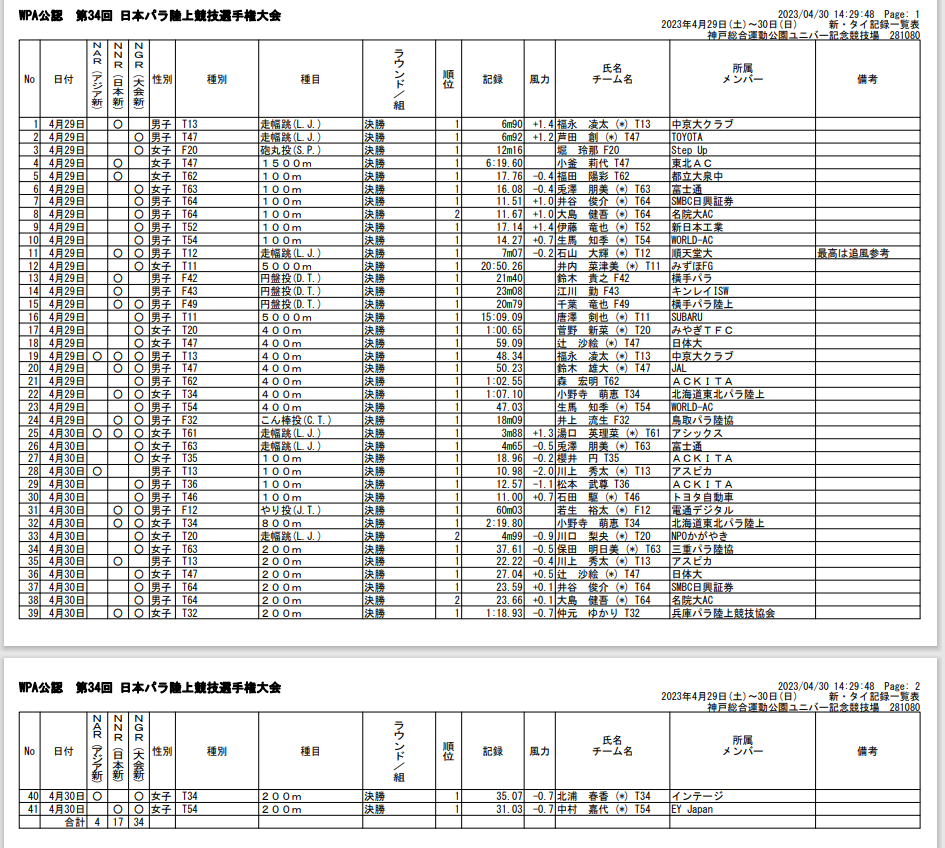 　　　日本新　女子（種別Ｔ６２）１００ｍ　決勝　記録17.76　福田陽彩　都立大泉中学